Frosty Hollow Hardwoods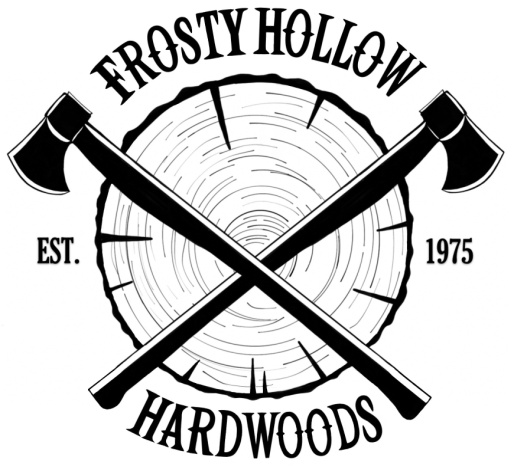 1127 Frosty Hollow LaneVandergrift, PA 15690Phone: (724) 568-3440Website: https://frostyhollowsawmill.weebly.com/Hours: Monday - Friday, 8-4, Saturdays and evenings by appointment onlyPlease inquire about species and thicknesses not listed. Prices subject to change.Select Grade 4/4Rustic Grade 4/4Select Grade 8/4Ash3.201.75Basswood2.501.503.5012/4 3.50Cherry2.801.803.95Hickory2.851.853.85Hard Maple3.251.504.25Select 5/4 4.25Soft Maple2.952.00Red Oak2.751.753.75Poplar2.501.503.25Walnut5.954.757.90Mahogany5.75White Oak4.752.506.75QTR: 5.75 Rift: 5.50Northeastern Pine1.752.00 (knotty)Aromatic Cedar4.25HemlockGreen 0.95